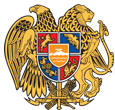 ՀԱՅԱՍՏԱՆԻ ՀԱՆՐԱՊԵՏՈՒԹՅԱՆ ԱՐԱԳԱԾՈՏՆԻ ՄԱՐԶԹԱԼԻՆ ՀԱՄԱՅՆՔՀայաստանի Հանրապետության Արագածոտնի մարզի Թալինի համայնքապետարան, Գայի -1. Հեռ. 060-75-77-87 Էլ.փոստ  talinihamaynqapetaran@list.ru ԱՐՁԱՆԱԳՐՈւԹՅՈւՆ N 6« 14 »  հուլիսի  2023 թվականԹԱԼԻՆ ՀԱՄԱՅՆՔԻ ԱՎԱԳԱՆՈՒ ԱՐՏԱՀԵՐԹ ՆԻՍՏԻ   Համայնքի ավագանու նիստին օրենքով սահմանված 27 հոգուց մասնակցում էին 14 ավագանու անդամներ՝ Բաբկեն Պողոսյանը, Արման Կարապետյանը, Սարգիս Գրիգորյանը, Գեղամ Ղազարյանը, Սերգե Մկրտչյանը, Ավետիս Մինասյանը, Հարություն Կարապետյանը, Նելլի Մարգարյանը, Գեղամ Սարգսյանը, Նարեկ Գրիգորյանը, Կարեն Գրիգորյանը, Վահե Եղիազարյանը, Մնացական Մնացականյանը և Ղուկաս Հակոբյանը։Բացակայում էին ավագանու անդամներ՝ Տավրոս Սափեյանը, Սևակ Սիմոնյանը, Մհեր Մարգարյանը, Էմին Մկրտչյանը, Արմեն Ծառուկյանը, Արուսիկ Վարդանյանը, Արմեն Գրիգորյանը, Գևորգ Սահակյանը, Դավիթ Մանուկյանը, Գագիկ Ավետիսյանը, Ալբերտ Հարոյանը, Սարգիս Մուրադյանը և Սանդուխտ Ավետիսյանը։ Նիստին մասնակցում էին՝ աշխատակազմի կրթության, մշակույթի, սպորտի և երիտասարդության հարցերի բաժնի պետ Լուսինե Ավագյանը, քարտուղարության, անձնակազմի կառավարման, տեղեկատվական տեխնոլոգիաների բաժնի գլխավոր մասնագետ Արտակ Դիլանյանը և զարգացման ծրագրերի, տուրիզմի, առևտրի սպասարկման և գովազդի բաժնի առաջատար մասնագետ Մնացական Ներսիսյանը:Նիստը վարում էր համայնքի ղեկավարի 1-ին տեղակալ Սերգե Մկրտչյանը։Նիստն արձանագրում էր աշխատակազմի քարտուղար Ավետիք Ավետիսյանը։Լսեցին  1. ՀՀ Արագածոտնի մարզի Թալին համայնքի ավագանու 2023թ-ի հուլիսի 14-ի արտահերթ նիստի օրակարգը հաստատելու մասին:(Զեկ.՝ Ս.Մկրտչան)Զեկուցողը ներկայացրեց որոշման նախագիծը: Հարցեր և առաջարկություններ չեղան։Որոշեցին  N 91-Ա  Ղեկավարվելով  <<Տեղական ինքնակառավարման  մասին>> ՀՀ օրենքի 65-րդ հոդվածով և համայնքի ավագանու կանոնակարգի 7-րդ կետով, հիմք ընդունելով համայնքի ղեկավարի առաջարկությունը,Թալին համայնքի ավագանին որոշում է՝1.Հաստատել Թալին համայնքի ավագանու 2023թ-ի հուլիսի 14-ի արտահերթ նիստի օրակարգը.1) Թալին համայնքի սեփականություն հանդիսացող գույքը աճուրդ-վաճառքով օտարելու մասին:(Զեկ.Ա.Դիլանյան)2) ՀՀ Արագածոտնի մարզի Թալին համայնքի Թալին քաղաքի Մ.Գորկու փողոցը և Մ.Գորկու փողոցի 1-ին նրբանցքը անվանափոխելու մասին:(Զեկ.Լ.Ավագյան)3) Հայաստանի տարածքային զարգացման հիմնադրամի կողմից իրականացվող «Տեղական ինքնակառավարման և ապակենտրոնացման բարեփոխումներ» ծրագրի շրջանակներում համայնքի կողմից ծրագրի առաջարկ ներկայացնելու  մասին:(Զեկ.Մ.Ներսիսյան)        2.Սույն որոշումն ուժի մեջ է մտնում պաշտոնական հրապարակմանը հաջորդող օրվանից:      Կողմ-13                                                        Դեմ-1                                      Ձեռնպահ-0 1.Բ.Պողոսյան                                              1.Ղ.Հակոբյան	                                    2.Ա.Կարապետյան3.Ս.Գրիգորյան  4.Գ.Ղազարյան5.Ս.Մկրտչյան6.Ա.Մինասյան7.Հ.Կարապետյան8.Ն.Մարգարյան9.Գ.Սարգսյան10.Ն.Գրիգորյան11.Կ.Գրիգորյան12.Վ.Եղիազարյան13.Մ.ՄնացականյանԼսեցին 2. Թալին համայնքի սեփականություն հանդիսացող գույքը աճուրդ վաճառքով օտարելու մասին: (Զեկ.Ա.Դիլանյան)                                                                                                                            Զեկուցողը ներկայացրեց որոշման նախագիծը: Ի պատասխան ավագանու անդամներ Մնացական Մնացականյանի և Ղուկաս Հակոբյանի բարձրացրած հարցերի, նիստը վարողը պարզաբանեց, որ ոռոգման համակարգը գտնվում է ֆիզիկապես մաշված վիճակում, 7000 մ-ից մնացել է 1500մ., որն էլ նպատակահարմար է օտարել Կաքավաձոր բնակավայրի խմելաջրի համակարգը վերականգնելու համար, քանի որ ոռոգման նպատակով այդ խողովակաշարը արդեն երկար տարիներ է չի  օգտագործվում և հնարավոր էլ չէ օգտագործել: Որոշեցին N 92-Ա Ղեկավարվելով Հայաստանի Հանրապետության <<Տեղական ինքնակառավարման մասին>> օրենքի 18-րդ հոդվածի 1-ին մասի 21-րդ կետի պահանջով, հիմք ընդունելով «ՊիՎիԷմ» ՍՊԸ-ի 28.06.2023թ-ի N «23/003-ԳՆ» եզրակացությունը  և համայնքի ղեկավարի առաջարկությունը,Թալին համայնքի ավագանին որոշում է`1.Տալ համաձայնություն Թալին համայնքի Կաքավաձոր բնակավայրի սեփականություն հանդիսացող ոռոգման համակարգը (1500 գծ երկարությամբ, 522մմ տրամագծով, 6 մմ պատի հաստությամբ երկաթյա խողովակաշարը) աճուրդ վաճառքով օտարելու և սահմանել մեկնարկային գին 43,360,000 (քառասուներեք միլիոն երեք հարյուր վաթսուն հազար) ՀՀ դրամ (կամ միավոր գծմ արժեքը 28,908 ՀՀ դրամ):2.Սույն որոշումն ուժի մեջ է մտնում պաշտոնական հրապարակմանը հաջորդող օրվանից։      Կողմ-11                                                      Դեմ-2                                        Ձեռնպահ-1 1.Բ.Պողոսյան                                        1.Վ.Եղիազարյան	                1.Կ.Գրիգորյան             2.Ա.Կարապետյան                               2. Ղ.Հակոբյան3.Ս.Գրիգորյան  4.Գ.Ղազարյան5.Ս.Մկրտչյան6.Ա.Մինասյան7.Հ.Կարապետյան8.Ն.Մարգարյան9.Գ.Սարգսյան10.Ն.Գրիգորյան11.Մ.ՄնացականյանԼսեցին 3. ՀՀ Արագածոտնի մարզի Թալին համայնքի Թալին քաղաքի  Մ.Գորկու փողոցը և Մ.Գորկու փողոցի 1-ին նրբանցքը անվանափոխելու մասին: (Զեկ.Լ.Ավագյան)     Զեկուցողը ներկայացրեց որոշման նախագիծը: Հարցեր և առաջարկություններ չեղան: Որոշեցին  N 93-Ա Ղեկավարվելով <<Տեղական ինքնակառավարման մասին>> ՀՀ օրենքի 18-րդ հոդվածի 1-ին մասի 22-րդ կետով և «Նորմատիվ իրավական ակտերի մասին» ՀՀ օրենքի 38.1.  հոդվածով, հիմք ընդունելով Թալին համայնքի ղեկավարի առաջարկությունը,Թալին համայնքի ավագանին որոշում է`1.Թալին քաղաքի Մ.Գորկու փողոցը և Մ.Գորկու փողոցի 1-ին նրբանցքը անվանափոխել Մկրտիչ Հարությունյանի անվան փողոց և համապատասխանաբար Մկրտիչ Հարությունյանի անվան փողոցի 1-ին նրբանցք։2.Նախկին Մ.Գորկու փողոցի և Մ.Գորկու փողոցի 1-ին նրբանցքի  բնակիչներին ազատել անվանափոխության  հետ կապված հասցեի որոշման համար  գանձվող  տեղական վճարից։3.Չեղյալ համարել Թալին համայնքի ավագանու  28 հունիսի 2023 թվականի N81-Ա որոշումը։4.Սույն որոշումն ուժի մեջ է մտնում պաշտոնական հրապարակմանը հաջորդող օրվանից։       Կողմ-14                                                      Դեմ-0                                      Ձեռնպահ-0 1.Բ.Պողոսյան                             	                                    2.Ա.Կարապետյան3.Ս.Գրիգորյան  4.Գ.Ղազարյան5.Ս.Մկրտչյան6.Ա.Մինասյան7.Հ.Կարապետյան8.Ն.Մարգարյան9.Գ.Սարգսյան10.Ն.Գրիգորյան11.Կ.Գրիգորյան12.Վ.Եղիազարյան13.Մ.Մնացականյան14.Ղ.ՀակոբյանԼսեցին 4. Հայաստանի տարածքային զարգացման հիմնադրամի կողմից իրականացվող «Տեղական ինքնակառավարման և ապակենտրոնացման բարեփոխումներ» ծրագրի շրջանակներում համայնքի կողմից ծրագրի առաջարկ ներկայացնելու  մասին: (Զեկ.Մ.Ներսիսյան)  Զեկուցողը ներկայացրեց որոշման նախագիծը: Նիստը վարողը ավագանու անդամներին ներկայացրեց մանրամասն պարզաբանում ծրագրի վերաբերյալ: Որոշեցին  N 94-Ա Ղեկավարվելով «Տեղական ինքնակառավարման մասին» ՀՀ օրենքի 18-րդ հոդվածի 1-ին  մասի  42-րդ կետով, հիմք ընդունելով  Հայաստանի տարածքային զարգացման հիմնադրամի  առաջարկությունը,Թալին համայնքի ավագանին որոշում է`1.Ծրագրին մասնակցելու համար դիմել ՀՏԶՀ-ին` համայնքի հետևյալ առաջնահերթ խնդրով՝ համայնքի երեխաների կրթության իրավունքի իրացման և վթարներին արագ արձագանքման նպատակով տրանսպորտային միջոցներ ձեռք բերելու ծրագրով:2.Առաջարկի հաստատման դեպքում կատարել առնվազն 20% ներդրում` ՏԻԱԲ (Տեղական ինքնակառավարման ապակենտրոնացման բարեփոխումներ) ծրագրի պահանջներին համապատասխան։ 3.Ծրագրի իրականացման դեպքում ձեռք բերված միջոցների շահագործման և պահպանման անհրաժեշտ ծախսերը ներառել համայնքի բյուջեում: 4.Հանձնարարել համայնքապետարանի աշխատակազմին պատրաստել և ՀՏԶՀ-ին ներկայացնել համապատասխան առաջարկ` ծրագրին մասնակցելու վերաբերյալ:5.Ձեռք բերված միջոցները չօգտագործել այլ նպատակներով, չօտարել կամ չսեփականաշնորհել ծրագրի ավարտից հետո 15 տարվա ընթացքում: 6.Սույն որոշումն ուժի մեջ է մտնում պաշտոնական հրապարակմանը հաջորդող օրվանից:       Կողմ-14                                                      Դեմ-0                                      Ձեռնպահ-0 1.Բ.Պողոսյան                             	                                    2.Ա.Կարապետյան3.Ս.Գրիգորյան  4.Գ.Ղազարյան5.Ս.Մկրտչյան6.Ա.Մինասյան7.Հ.Կարապետյան8.Ն.Մարգարյան9.Գ.Սարգսյան10.Ն.Գրիգորյան11.Կ.Գրիգորյան12.Վ.Եղիազարյան13.Մ.Մնացականյան14.Ղ. Հակոբյան    Համայնքի ղեկավարի առաջին տեղակալ՝                                   Սերգե Մկրտչյան   Նիստն արձանագրեցԱշխատակազմի քարտուղար`                                                       Ավետիք Ավետիսյանը